ХАРКІВСЬКИЙ РЕСПУБЛІКАНСЬКИЙ ЛІЦЕЙ-ІНТЕРНАТ СПОРТИВНОГО ПРОФІЛЮПРОТОКОЛзасідання педагогічної ради28.12.2021 №4Голова – Андрій ТОЛСТОЙСекретар – Світлана ГУНБІНАПрисутні:____осіб(список додається) Запрошені: ПТАШИНСЬКИЙ Ігор, лікар зі спортивної медициниПорядок денний:Про результати моніторингу результативності освітнього процесу у І семестрі 2021/2022 навчального року (доповідач Світлана ГУНБІНА).Про стан викладання навчальних предметів (доповідач Світлана ГУНБІНА).Про підсумки участі учнів у ІІ етапі Всеукраїнських учнівських олімпіад(доповідач Світлана ГУНБІНА).Про стан виховної роботи у І семестрі 2021/2022 навчального року (доповідач Світлана ГУНБІНА).Про підсумки поглибленого медичного огляду учнів у 2021/2022 навчальному році (доповідач Ігор ПТАШИНСЬКИЙ).Про роботу педагогічного колективу щодо профілактики правопорушень серед неповнолітніх  (доповідач Вікторія ТАТАРЕНКОВА).Про організацію харчування учнів (доповідач Наталія КАРІКОВА).Про виконання рішень попереднього засідання педагогічної ради (доповідач Андрій ТОЛСТОЙ).СЛУХАЛИ:Світлану ГУНБІНУ, методиста, яка повідомила присутнім результати моніторингу якості освіти учнів 8-11 класів за І семестр 2021/2022 навчального року.Результати навчальних досягнень учнів:- 8 клас. У класі на кінець І семестру навчалося 24 учні. Оцінки високого  та достатнього рівнів  має тільки одна учениця Черепаха В. Ще одна учениця Бойкова В. має в основному оцінки достатнього рівня та 2 оцінки середнього рівня з  геометрії та з фізики. Більшість учнів навчається на середньому рівні. Є у класі такі учні, які мають  в своєму арсеналі оцінки початкового рівня: 13 оцінок – Пасько А. (українська мова, українська література, зарубіжна література, іноземна мова (англійська), історія України, всесвітня історія, алгебра, геометрія, географія, фізика, хімія, трудове навчання, спецкурс «Харківщинознавство»); 12 оцінок – Зміївський Д. (українська мова, українська література, зарубіжна література, іноземна мова (англійська), всесвітня історія, алгебра, геометрія, фізика, хімія, мистецтво, трудове навчання, основи здоров’я); 11 оцінок – Яковенко В. (українська мова, українська література, іноземна мова (англійська), історія України, алгебра, геометрія, біологія,   фізика, хімія, мистецтво, трудове навчання); 10 оцінок – Шкут А.( українська мова, українська література, іноземна мова (англійська), історія України, всесвітня історія, алгебра, геометрія , фізика, хімія, основи здоров’я); 9 оцінок –  Азімов Б. (українська мова, українська література , іноземна мова (англійська),  всесвітня історія, алгебра, геометрія, географія, фізика, хімія); по 7 оцінок -   Демидов Д. (українська мова, українська література, іноземна мова (англійська), всесвітня історія, алгебра,  фізика, основи здоров’я), Шеховцов В. (українська мова, алгебра, геометрія,  фізика, хімія, мистецтво, трудове навчання; 6 оцінок – Абдуллаєв Р. (історія України, всесвітня історія, алгебра, геометрія, фізика, хімія); 4 оцінки – Самарська Л. (алгебра, геометрія, фізика, хімія); по 3 оцінки – Вродзинська Є (історія України, геометрія, фізика), Джигурда Є (іноземна мова (англійська), алгебра, геометрія), Жданов П. (алгебра, геометрія, фізика); по 2 оцінки – Жданов Е (алгебра, фізика), Кринська П. (всесвітня історія, алгебра),  Левченко Є. (алгебра, геометрія), Луцков Д.( іноземна мова (англійська), фізика), Хаустов О.( алгебра, фізика); по 1 оцінці – Вигорчук Д. (всесвітня історія), Копиця М. (алгебра), Кринська С. (геометрія), Назаренко А. (алгебра), Ткачов С. (алгебра). Учні Пасько А., Зміївський Д., Яковенко В., Азімов Б. на уроках неуважні, недостатню увагу приділяють підготовці домашніх завдань, мають слаборозвинену пам’ять і відтворюючу уяву, потребують суворого контролю з боку дорослих.	- 9 клас. У класі на кінець І семестру навчалося 25 учнів. Литвиненко Ю. має всі оцінки високого рівня і одну достатнього зі всесвітньої історії. Бабак А. закінчила І семестр з оцінками високого і достатнього рівнів.  Учениці Вакуленко В. і Костів А.  мають в основному оцінки високого та достатнього рівнів та по одній оцінці середнього рівня відповідно з основ здоров’я та зі всесвітньої історії. Більшість учнів класу має низький рівень знань. Оцінки початкового рівня мають: 13 оцінок – Стіпанов О. (українська мова, українська література, зарубіжна література, іноземна мова (англійська), історія України, всесвітня історія, основи правознавства, алгебра, біологія, фізика, хімія, мистецтво, основи здоров’я»); 11 оцінок – Сандомирський Д. (українська мова, українська література, іноземна мова (англійська), історія України, всесвітня історія, основи правознавства, алгебра, геометрія, біологія, хімія, основи здоров’я»); по 10 оцінок – Мукан К. (українська мова, українська література, зарубіжна література, іноземна мова (англійська), історія України, всесвітня історія, основи правознавства, алгебра, геометрія, хімія) і Лазарєв В. (українська мова, українська література, іноземна мова (англійська), історія України, всесвітня історія, основи правознавства, алгебра, геометрія, біологія, географія); 9 оцінок – Кравченко Б. (українська мова, іноземна мова (англійська), історія України, всесвітня історія, основи правознавства, алгебра, геометрія, біологія, фізика); 7 оцінок – Дудкіна Л. (українська мова, українська література, всесвітня історія, алгебра, геометрія, біологія, хімія), по 6 оцінок –Шаповалов А. (іноземна мова (англійська), історія України, всесвітня історія, основи правознавства, алгебра, фізика) і Шендрик Д. (українська література, іноземна мова (англійська), алгебра, геометрія, фізика, хімія); по 5 оцінок – Лук’яненко Б. (українська література, всесвітня історія, алгебра, геометрія, біологія) і Чорний Н. (іноземна мова (англійська), історія України, всесвітня історія, алгебра, фізика); 4 оцінки – Михайлова М. (історія України, всесвітня історія, основи правознавства, хімія); Переверзєва П. – 3 оцінки (історія України, всесвітня історія, основи здоров’я);  по 2 оцінки – Жукова К. (всесвітня історія, основи правознавства), Костюченко М. (основи правознавства, фізика), Паринський Є. (алгебра, геометрія), Травинський Д. (алгебра, хімія); Куріленко В. – 1 оцінка (всесвітня історія). Учні Стіпанов О., Сандомирський Д., Мукан К., Лазарєв В., Кравченко Б. на уроках неуважні, недостатню увагу приділяють підготовці домашніх завдань, потребують суворого контролю з боку дорослих.	- 10 клас. У класі на кінець І семестру навчалося 25 учнів. Оцінки високого та достатнього рівнів має одна учениця Полстянкіна С. Більшість учнів навчається на середньому рівні. Є у класі такі учні, які мають  в своєму арсеналі оцінки початкового рівня: Підгорний А. – 9 оцінок (українська мова, українська література, зарубіжна література,  іноземна мова (англійська), математика, біологія і екологія, фізика, хімія, курс за вибором “Іноземна мова у професійному самовизначенні”), Саргсян Д. – 9 оцінок (українська мова, зарубіжна література, іноземна мова (англійська), всесвітня історія, математика, географія, фізика, хімія, курс за вибором “Іноземна мова у професійному самовизначенні”), Зінченко А. – 8 оцінок (іноземна мова (англійська), всесвітня історія, математика, біологія і екологія, географія, фізика, хімія, курс за вибором “Іноземна мова у професійному самовизначенні”), Зайковський І. – 5 оцінок (іноземна мова (англійська), біологія і екологія, фізика, хімія, курс за вибором “Іноземна мова у професійному самовизначенні”), Пархоменко С. – 4 оцінки (Історія України, математика, біологія і екологія, курс за вибором “Іноземна мова у професійному самовизначенні”), Чумак В. – 2 оцінки                 (біологія і екологія, хімія); по 1 оцінці початкового рівня мають: Бороліс Г. (фізика), Граділь А. (хімія),  Хабібуліна А. (хімія). Учні Бороліс Г., Зінченко А., Зайковський І., Підгорний А., Пархоменко С., Саргсян Д., на уроках неуважні, недостатню увагу приділяють підготовці домашніх завдань, мають слаборозвинену пам’ять і відтворюючу уяву, потребують суворого контролю з боку дорослих. Схильні до запізнень Арендт М., Зайковський І., Саргсян Д,.  Учень Саргсян Д., схильний до пропусків занять без поважних причин.- 11 клас. У класі на кінець І семестру навчалося 23 учні. За підсумками І семестру 9 учнів мають оцінки високого та достатнього рівнів – Бабенко К., Греса В., Лємєшева Т., Линьова А., Литвиненко Д., Міцай Е., Семашко В., Фонотова М., Шаркова Д. Є учні, які мають в основному оцінки достатнього та високого рівня та  декілька оцінок середнього рівня: Алігулієв Г. (українська література, історія України), Мещерякова В. (зарубіжна література, всесвітня історія ), Плечищева В. (українська мова, біологія, хімія). Більшість учнів навчаються на середньому рівні. Є у класі учні, які мають оцінки початкового рівня: Овчаренко К. – 6 оцінок (українська мова, українська література, історія України, математика, хімія, курс за вибором «Іноземна мова у професійному самовизначенні») Васильченко І. – 1 оцінку (українська література),                Колодко В. – 1  оцінка (українська література).Учні, що мають оцінки початкового рівня, не виявляють старанності у навчанні, мають слабку науково-теоретичну підготовку, потребують суворого контролю за успішністю з боку дорослих. Більшість учнів потребують пильного контролю за виконанням домашнього завдання.  Схильні до запізнень                   Жукова Д., Васильченко І., Колодко В., Овчаренко К.,   Тумко О.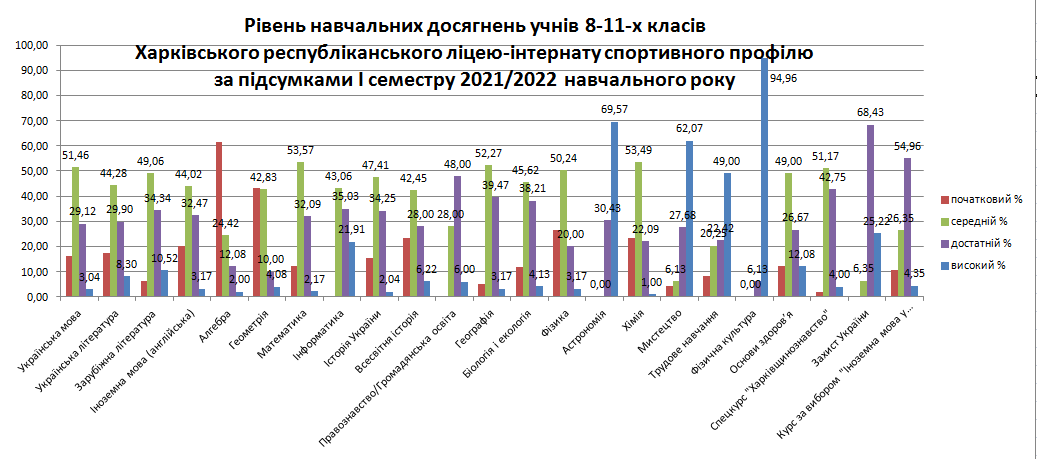 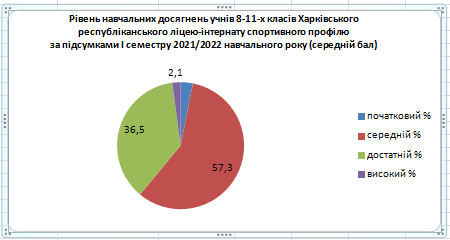 	Проаналізувавши стан успішності учнів окремо по класах, адміністрація дійшла висновку, що в кожному класі є резерв учнів, які б могли досягти свого основного рівня.Аналіз якості рівня навчальних досягнень учнів показує, що причинами виникнення проблем щодо динаміки успішності є низька мотиваційна основа, недостатній моніторинговий супровід освітнього процесу, відсутня система роботи зі слабо встигаючими учнями, недостатній зв’язок вчителів із батьками. Фактором негативного впливу на рівень навчальних досягнень учнів залишається недостатнє володіння і практичне втілення таких важливих педагогічних компетентностей як комунікативна, компетентність самоосвіти і саморозвитку, продуктивної та творчої діяльності.Питання навчальних досягнень учнів розглядалися на засіданні педагогічної ради ліцею-інтернату, на нараді при директорові, на засіданнях методичних об’єднань вчителів, де з’ясовувалися причини слабкої успішності учнів.З усіма учнями, які мають оцінки початкового рівня, та їх батьками класними керівниками були проведені індивідуальні бесіди, вчителями-предметниками – додаткові заняття з предметів, надані індивідуальні консультації та завдання. Були проведені також співбесіди з ними за участю вчителів зі спорту та адміністрації. УХВАЛИЛИ:  Вчителям:Виконувати неухильно вимоги Критеріїв оцінювання навчальних досягнень учнів.Термін: упродовж 2021/2022 навчального рокуВикористовувати практичну спрямованість у викладанні предметів, залучати учнів до активної навчально-пізнавальної діяльності, реалізовувати в освітньому процесі міжпредметні зв’язки.Термін: упродовж 2021/2022 навчального рокуЗастосовувати на уроках проектні технології, завдання на розвиток критичного мислення, дослідницько-пошукові завдання.Термін: упродовж 2021/2022 навчального року4) Продовжити роботу над впровадженням нових технологій навчання, урізноманітнювати форми організації освітнього процесу.Термін: упродовж 2021/2022 навчального року	5) Спланувати роботу з обдарованими дітьми й учнями, які потребують допомоги.Термін: до 10.01.2022 Класним керівникам і вихователям: Забезпечити постійний контроль за охопленням навчанням учнів та їх відвідуванням навчальних занять.Термін: упродовж 2021/2022 навчального рокуУ кожному конкретному випадку відсутності учнів на заняттях невідкладно з’ясовувати причини, встановлювати місце перебування дитини. Інформувати батьків або осіб, які їх замінюють.Термін: упродовж 2021/2022 навчального рокуПроводити класні виховні години і індивідуальні бесіди з підвищення мотивації учнів до навчання.Термін: упродовж 2021/2022 навчального рокуЗалучати органи самоврядування, батьків, вчителів зі спорту до роботи з підлітками з питань підвищення мотивації до навчання.Термін: упродовж 2021/2022 навчального рокуКласним керівникам класів, де вчаться учні, які мають оцінки початкового рівня знань, звернути увагу на посилення роботи серед учнів та батьків з підвищення рівня навчальних досягнень.Термін: упродовж 2021/2022 навчального рокуПровести співбесіди з учнями, які мають низький рівень знань і відхилення у поведінці за участю вчителів зі спорту, класних керівників, батьків та адміністрації.Термін: протягом січня-лютого 2022 року		3. Вчителям зі спорту звернути увагу на посилення тренувальної діяльності учнів на навчально-тренувальних заняттях для підвищення якості спортивного процесу, активно застосовувати різноманітні форми підвищення мотивації учнів до спортивної діяльності.Термін: упродовж 2021/2022 навчального рокуСЛУХАЛИ:Світлану ГУНБІНУ, методиста, з інформацією про стан викладання навчальних предметів у 2021/2022 навчальному році.УХВАЛИЛИ:1)Інформацію взяти до роботи. 3. СЛУХАЛИ:Світлану ГУНБІНУ, методиста, яка повідомила, що у ІІ етапі Всеукраїнської учнівської олімпіади з англійської мови серед учнів закладів загальної середньої освіти обласного та державного підпорядкування взяли участь Семашко В. і Міцай Е., учні 11 класу.УХВАЛИЛИ:       1) Інформацію взяти до роботи. 2) Вчителям здійснити заходи з підготовки учнів до участі у Всеукраїнських учнівських олімпіадах  з навчальних предметів.Термін: до 01.11.20224. СЛУХАЛИ:Світлану ГУНБІНУ, методиста з інформацією про стан виховної роботи у І семестрі 2021/2022 навчального року. Особливістю здійснення виховної роботи у І семестрі 2021/2022 року було те, що у зв’язку з карантинними обмеженнями виховні заходи могли проводитися у межах одного класу (групи). Педагогічний колектив продовжив працювати над реалізацією виховної теми: «Створення оптимальних умов для навчання, виховання та тренування учнів-вихованців спортивного ліцею-інтернату на національно-патріотичних засадах». Головною метою виховання особистості є підготовка учнів до повноцінного суспільного життя, яке передбачає виконання ролей громадянина, трудівника, громадського діяча, сім'янина, товариша.У І семестрі 2021/2022 навчального року колектив проводив роботу з побудови ефективної виховної системи, реалізації особистісно зорієнтованого, діяльнісного, системного, творчого та компетентного підходів до організації освітнього процесу, з розвитку та розширення традицій навчального закладу, роботи органів учнівського самоврядування, формування в учнів потреби та вміння жити в громадянському суспільстві; виховання любові до рідного краю, свого народу, держави, шанобливого ставлення до національних святинь, української мови, історії та культури всіх корінних народів і національних меншин, що проживають в Україні; формування політичної культури та культури міжетнічних і міжнаціональних відносин; прищеплення поваги до прав та свобод людини і громадянина; виховання поваги до Конституції, законів України, державних символів; формування основ загальнолюдської й народної моралі: совісності, порядності, тактовності, співчуття, милосердя, доброти, чесності, гуманності, толерантності та інших доброчинностей і активної протидії випадкам порушення законів; виховання поваги до батьків, духовної єдності поколінь, почуття власної гідності: честі, свободи, рівності, працелюбності, самодисципліни, готовності будувати власне життя за принципом гуманізму; виховання культури поведінки; розвиток естетичних потреб й почуттів, художніх здібностей і творчої діяльності; формування трудових навичок та вмінь, розвиток потреб у творчій праці;  виховання почуття відповідальності за природу, як національне багатство; формування готовності до активної екологічної діяльності; виховання відповідального ставлення до зміцнення власного здоров’я і здоров’я інших людей; формування навичок санітарно-гігієнічних норм, режиму дня та харчування, розвиток потреби в здоровому способі життя, формування  культури сімейних та статевих відносин. Продовжили роботу зі створення належних умов для особистісного зростання кожного вихованця, усі заплановані заходи наповнювали громадянсько-патріотичним змістом, розвивали волонтерську роботу, надаючи підтримку воїнам Збройних Сил України, добирали та поєднували різноманітні методи та форми виховання, надаючи перевагу більш активним, уникали формалізму й одноманітності, продовжували профілактичну роботу, спрямовану на запобігання формуванню в учнів негативних звичок, рис характеру, проявів асоціальної поведінки. Педагогічним працівникам слід запроваджувати в практику досягнення педагогічної та психологічної науки, освітніх інновацій, інформаційних технологій. Бути для учнів партнерами, авторитетними наставниками, вчити дітей тому, щоб слова «Україна», «патріотизм» набували для дитини особливого сенсу, тобто сприймалися «не лише розумом, а й серцем». Аналіз виховної роботи у ліцеї-інтернаті за І семестр  2021/2022 навчального року показав, що реалізація змісту виховання здійснюється по всім напрямкам. УХВАЛИЛИ:Визначити стан виховної роботи в ліцеї-інтернаті у І семестрі  2021/2022 навчального року задовільним.Педагогам ліцею продовжити роботу по формуванню просоціальної поведінки учнів, розвитку їх здібностей і обдарувань, посилити національно-патріотичний характер навчання та виховання, а також превентивну роботу з учнями.                                                          Термін: упродовж 2021/2022 навчального рокуЗвернути увагу педагогів на необхідність сурового дотримання вимог до ведення документації з виховної роботи та неухильно виконувати план виховної роботи.Термін: упродовж 2021/2022 навчального рокуВихователям і класним керівникам систематично працювати над підвищенням рівня самоосвіти.                                              Термін: упродовж 2021/2022 навчального рокуСЛУХАЛИ: Ігоря ПТАШИНСЬКОГО, лікаря зі спортивної медицини з інформацією про проведення поглибленого медичного огляду учнів у 2021/2022 навчальному році.За результатами останнього поглибленого медичного огляду всі учні нашого закладу з 8 по 11 клас здорові та практично здорові і допущені до тренувального процесу та змагань як обласного, так і всеукраїнського рівнів. Як керівник медичного блоку, лікар висловив велику подяку вчителям зі спорту, методистам, педагогічному та медичному колективам, а також адміністрації ХРЛІСП за допомогу у проведенні цього дуже важливого заходу.УХВАЛИЛИ:       1) Інформацію взяти до відома.       2) Медичним працівникам посилити контроль за своєчасністю надання необхідних медичних  довідок учнями, удосконалити організаційні моменти проходження диспансеризації вихованцями ліцею-інтернату.Термін: упродовж 2021/2022 навчального рокуВчителям зі спорту проконтролювати дообстеження вказаних учнів-спортсменів у лікарняних установах.Відповідно до встановлених термінівСЛУХАЛИ:Вікторію ТАТАРЕНКОВУ, голову ради профілактики, з доповіддю про роботу педагогічного колективу щодо профілактики правопорушень, дитячої злочинності та бездоглядності. У закладі створено раду профілактики: Татаренкова В.А., вихователь - голова ради профілактики; члени ради профілактики: Гунбіна С.Ю., методист, класний керівник 9 класу, Сердюк О.А., вихователь,  класний керівник 8 класу, Підопригора В.А., вихователь, класний керівник 10 класу, Полюхович Н.В, вчитель, класний керівник 11 класу, Зеленіна А.Є., практичний психолог, Колесникова  О.Є., сестра медична. Рада профілактики працює за затвердженим планом роботи. Кожен класний керівник у співпраці з практичним психологом постійно вивчають індивідуальні психологічні особливості учнів, їхні нахили, здібності. На класних годинах регулярно проводяться правоосвітні бесіди. У І семестрі 2021/2022 навчального року на на внутрішкільному обліку з різних причин  cтаном на 28.12.2021 знаходяться 17 здобувачів освіти: Кринська С.  (паління електронної цигарки), Вродзинська Є. (токсикоманія), Костів А. (паління електронної цигарки), Мукан К. (паління електронної цигарки), Вавулін А. (паління електронної цигарки), Вакуленко В. (паління електронної цигарки), Переверзєва П. (паління електронної цигарки), Стіпанов О. (вживання слабоалкогольних напоїв, стрибки з вікна за алкогольними напоями, підривання петард), Колесник Д. (паління, вживання слабоалкогольних напоїв), Чумак В. (паління, вживання.слабоалкогольних напоїв), Манько О (паління електронної цигарки), Куріленко В. (паління електронної цигарки, погрози одноліткам ножем, вживання слабоалкогольних напоїв), Камишан А. (зберігання електронної цигарки), Зайковський І. (паління електронної цигарки, систематичне порушення режиму), Носік М. (паління електронної цигарки), Овчаренко К. (паління електронної цигарки), Васильченко І. (використання балончику з перцовим газом), Підгорний А. ( підривання петард). Визначили ряд учнів, які постійно порушують дисципліну: у 8 класі: діти, які потребують постійного контролю Жданов Е., Жданов П., Джигурда Л., Шкут А., Зміівський Д.; у 9 класі: поставлена на облік Куриленко В., особливої уваги потребують        Мукан К., Стіпанов О. Порушують дисципліну на уроках Переверзева П., Сандомирський Д.; у 10 класі: особливої уваги потребують Бороліс Г., Зайковський І., Пархоменко С., Зінченко А., Підгорний А., Саргсян Д.; в 11 класі: поставлені на облік  Овчаренко К., Васильченко І., Манько О., Носік М. З метою  подальшої активізації профілактичної роботи  з попередження протиправних дій за   цими учнями закріплені  педагоги-наставники, які  проводить профілактичну діяльність (індивідуальна робота з учнями та їх батьками, залучення до суспільно-корисних справ, до участі у класних і загально ліцейних заходах, контроль за відвідуванням ліцею, його готовністю до уроків, зовнішнім виглядом, поведінкою у закладі та поза його межами тощо). Про результати роботи  педагоги-наставники  звітують  щоквартально методисту Гунбіній С.Ю. Успіх  спільної діяльності  педагогів  і  батьків великою  мірою  залежить  від глибокого  знання  вчителем  учнів, їхніх  родин й тому у ліцеї-інтернаті практикується детальне знайомство.   Саме  за результами  вивчення сім’ї   складаються  соціальні  паспорти  класів, а працівниками психологічної служби закладу ведеться систематична індивідуальна та групова робота з різними соціальними групами. У ліцеї-інтернаті організовано діяльність учнівського самоврядування в тому числі  із профілактичної роботи: на засіданнях учнівського активу аналізується стан дотримання учнями ліцею-інтернату Правил внутрішнього розпорядку. Згідно плану роботу ліцею-інтернату на 2021/2022 навчальний рік у І семестрі проведено: тиждень фізичної культури та спорту, день учнівського самоврядування, заходи з нагоди відзначення Всесвітнього дня боротьби зі СНІДом, Всеукраїнський тиждень права  та багато інших. Організовано зустрічі з представниками Національної поліції м. Харкова.УХВАЛИЛИ:  1) Роботу педагогічного колективу щодо профілактики правопорушень, дитячої злочинності та бездоглядності вважати задовільною.       2) Педагогічним працівникам продовжити роботу у цьому напрямку.СЛУХАЛИ:КАРІКОВУ Наталію, методиста, з інформацією щодо організації харчування в ХРЛІСП.УХВАЛИЛИ:1)Інформацію взяти до відома. 8. СЛУХАЛИ:ТОЛСТОГО Андрія, в. о. директора, з інформацією про виконання рішень попереднього засідання педагогічної ради.УХВАЛИЛИ:Інформацію в.о. директора взяти до відома.Голова педради							Андрій ТОЛСТОЙ  Секретар								Світлана ГУНБІНАКласСередній бал 1 семестр 2021/2022 н.р.85,596,1107,2117,7